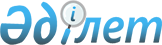 Об утверждении Правил возмещения стоимости товаров и услуг из средств государственного бюджета при реализации их лицам с инвалидностью через портал социальных услугПриказ Министра труда и социальной защиты населения Республики Казахстан от 6 июня 2023 года № 205. Зарегистрирован в Министерстве юстиции Республики Казахстан 7 июня 2023 года № 32720.
      Примечание ИЗПИ!      Вводится в действие 01.07.2023
      В соответствии с двадцать третьим абзацем подпункта 5) статьи 12 Социального кодекса Республики Казахстан ПРИКАЗЫВАЮ:
      1. Утвердить прилагаемые Правила возмещения стоимости товаров и услуг из средств государственного бюджета при реализации их лицам с инвалидностью через портал социальных услуг согласно приложению 1 к настоящему приказу. 
      2. Признать утратившими силу некоторые приказы Министра труда и социальной защиты населения Республики Казахстан согласно приложению 2 к настоящему приказу.
      3. Департаменту социальных услуг Министерства труда и социальной защиты населения Республики Казахстан в установленном законодательством Республики Казахстан порядке обеспечить:
      1) государственную регистрацию настоящего приказа в Министерстве юстиции Республики Казахстан;
      2) размещение настоящего приказа на интернет-ресурсе Министерства труда и социальной защиты населения Республики Казахстан после его официального опубликования;
      3) в течение десяти рабочих дней после государственной регистрации настоящего приказа в Министерстве юстиции Республики Казахстан представление в Департамент юридической службы Министерства труда и социальной защиты населения Республики Казахстан сведений об исполнении мероприятий, предусмотренных подпунктами 1) и 2) настоящего пункта.
      4. Контроль за исполнением настоящего приказа возложить на курирующего вице-министра труда и социальной защиты населения Республики Казахстан.
      5. Настоящий приказ вводится в действие c 1 июля 2023 года и подлежит официальному опубликованию.
      "СОГЛАСОВАН"Министерство финансовРеспублики Казахстан
      "СОГЛАСОВАН"Министерство национальной экономикиРеспублики Казахстан Правила возмещения стоимости товаров и услуг из средств государственного бюджета при реализации их лицам с инвалидностью через портал социальных услуг Глава 1. Общие положения
      1. Настоящие Правила возмещения стоимости товаров и услуг из средств государственного бюджета при реализации их лицам с инвалидностью через портал социальных услуг (далее – Правила) разработаны в соответствии с двадцать третьим абзацем подпункта 5) пункта статьи 12 Социального кодекса Республики Казахстан (далее – Кодекс) и определяют порядок возмещения стоимости товаров и услуг из средств государственного бюджета при реализации их лицам с инвалидностью через портал социальных услуг.
      2. В Правилах используются следующие понятия:
      1) специальные средства передвижения – вид технической помощи, обеспечивающей передвижение лица с инвалидностью; 
      2) портал социальных услуг (далее – портал) – объект информатизации, представляющий собой единую точку доступа к товарам и услугам, предоставляемым поставщиками для лиц с инвалидностью на условиях возмещения местными исполнительными органами их стоимости в пределах гарантированной суммы в соответствии с Кодексом.
      3) индивидуальный помощник – лицо, оказывающее услуги по сопровождению лица с инвалидностью первой группы, имеющего затруднение в передвижении, и оказанию помощи при посещении объектов;
      4) протезно-ортопедическая помощь – специализированный вид медико-технической помощи по обеспечению лиц с инвалидностью протезно-ортопедическими средствами и обучение пользованию ими;
      5) технические вспомогательные (компенсаторные) средства (далее - ТСР):
      протезно-ортопедические средства – средства, замещающие отсутствующие конечности или другие части тела, компенсирующие нарушенные или утраченные функции организма вследствие заболевания или повреждения здоровья;
      сурдотехнические средства – технические средства для коррекции и компенсации нарушений слуха, а также усиливающие звук средства связи и передачи информации; 
      тифлотехнические средства – технические средства, направленные на коррекцию и компенсацию утраченных возможностей лиц с инвалидностью в результате нарушения зрения;
      обязательные гигиенические средства – средства, предназначенные для отправления естественных физиологических нужд и потребностей;
      6) поставщики товаров и (или) услуг на портале – юридические лица и физические лица, осуществляющие предпринимательскую деятельность, индивидуальные помощники; 
      7) местный исполнительный орган по вопросам социальной защиты и занятости населения (далее – уполномоченный орган) – местный исполнительный орган области, городов республиканского значения, столицы, районов, городов областного значения определяющий направления в сфере социальной защиты и занятости населения;
      8) специалист жестового языка – специалист, оказывающий услуги лицам с инвалидностью по сурдопереводу с какого-либо языка на дактильный алфавит и (или) язык жестов;
      9) электронная цифровая подпись (далее – ЭЦП) – набор электронных цифровых символов, созданный средствами электронной цифровой подписи и подтверждающий достоверность электронного документа, его принадлежность и неизменность содержания.
      3. Возмещение поставщикам стоимости ТСР, специальных средств передвижения (далее – товары), а также социальных услуг индивидуального помощника и специалиста жестового языка, санаторно-курортного лечения (далее – услуги), реализованных через портал, осуществляется уполномоченным органом. Глава 2. Порядок возмещения стоимости товаров и услуг из средств государственного бюджета при реализации через портал
      4. Возмещение стоимости товаров и услуг поставщику осуществляется в пределах гарантированной суммы за:
      1) социальные услуги индивидуального помощника;
      2) социальные услуги специалиста жестового языка;
      3) санаторно-курортное лечение;
      4) оказание протезно-ортопедической помощи;
      5) специальные средства передвижения;
      6) ТСР.
      5. Возмещение стоимости товаров и услуг уполномоченным органом осуществляется на основании заявления получателя на возмещение поставщику гарантированной суммы (далее – заявление) по форме согласно приложению 1 к Правилам и подтверждающих документов поставщика, представленных и заверенных ЭЦП поставщика на портале:
      1) акт выполненных работ (оказанных услуг) с приложением листов сопровождения индивидуального помощника, листов сопровождения специалиста жестового языка, списков, прошедших санаторно-курортное лечение, ведомости на протезно-ортопедические средства, по форме, утвержденной приказом Министра финансов Республики Казахстан от 20 декабря 2012 года № 562 "Об утверждении форм первичных учетных документов" (зарегистрирован в Реестре государственной регистрации нормативных правовых актов за № 8265) (далее – приказ № 562);
      2) акт приема-передачи товара (ов) с приложением кассового чека и/или документа, подтверждающего доставку поставщиком, счета-фактуры – за специальные средства передвижения, технические вспомогательные (компенсаторные) средства, протезно-ортопедические средства, по форме, утвержденной приказом № 562.
      Поставщики выписывают счета-фактуры в электронной форме в информационной системе электронных счетов-фактур в соответствии с приказом Первого заместителя Премьер-Министра Республики Казахстан – Министра финансов Республики Казахстан от 22 апреля 2019 года № 370 "Об утверждении Правил выписки счета-фактуры в электронной форме в информационной системе электронных счетов-фактур и его формы" (зарегистрирован в Реестре государственной регистрации нормативных правовых актов за № 18583), а также в случаях, предусмотренных пунктом 2 статьи 412 Кодекс Республики Казахстан "О налогах и других обязательных платежах в бюджет (Налоговый кодекс)" счет-фактуру на бумажном носителе, в котором указывается стоимость товаров и/или услуг с разделением на гарантированную сумму и сумму доплаты в строке "дополнительные сведения" (далее – счет-фактура).
      При доставке курьером ТСР и (или) специальных средств передвижения, на портале формируется документ, подтверждающий доставку товара получателю курьером, по форме согласно приложению 2 к Правилам (далее – документ, подтверждающий доставку).
      6. Поставщик до принятия уполномоченным органом на рассмотрение документов для возмещения стоимости товаров и (или) услуг, при необходимости отзывает документы с указанием причины и дорабатывает их.
      7. Уполномоченный орган в течение 7 (семи) рабочих дней со дня поступления в информационную систему "Е-собес" документов на возмещение стоимости товаров и (или) услуг рассматривает и принимает их или возвращает поставщику на доработку с указанием причины в соответствии с пунктами 11, 14, 17 и 20 Правил.
      В модуль "Личный кабинет поставщика" на портале и на абонентский номер сотовой связи поставщика направляется информация о возврате документов на доработку.
      8. Поставщик со дня получения информации о возврате в течение 3 (трех) рабочих дней повторно направляет документы на возмещение стоимости товаров и (или) услуг с устранением причин возврата уполномоченного органа.
      9. При возврате получателем товара поставщику возврат стоимости товара уполномоченному органу осуществляется поставщиком в течение 15 (пятнадцати) календарных дней со дня возврата товара. Параграф 1. Порядок возмещения стоимости социальных услуг индивидуального помощника и специалиста жестового языка
      10. Поставщик социальных услуг индивидуального помощника/специалиста жестового языка ежемесячно, не позднее 10 (десятого) числа месяца, следующего за отчетным периодом, предоставляет в уполномоченный орган:
      1) акт выполненных работ (оказанных услуг) по форме, утвержденной приказом № 562;
      2) лист сопровождения индивидуальным помощником по форме, определенной Правилами предоставления услуг индивидуального помощника для лиц с инвалидностью первой группы, имеющих затруднение в передвижении, в соответствии с индивидуальной программой абилитации и реабилитации лица с инвалидностью, утвержденными уполномоченным государственным органом в соответствии с восемнадцатым абзацем подпункта 5) статьи 12 Кодекса; 
      3) лист оказания социальных услуг специалиста жестового языка по форме, определенной Правилами предоставления услуг специалиста жестового языка для лиц с инвалидностью по слуху в соответствии с индивидуальной программой абилитации и реабилитации лица с инвалидностью, утвержденными уполномоченным государственным органом в соответствии с девятнадцатым абзацем подпункта 5) статьи 12 Кодекса;
      4) счет-фактура.
      11. Причины отзыва на доработку поставщиком и возврата на доработку поставщику уполномоченным органом документов на возмещение стоимости социальных услуг индивидуального помощника/специалиста жестового языка:
      отсутствие акта выполненных работ (оказанных услуг) и (или) листа сопровождения индивидуальным помощником/листа оказания услуг специалиста жестового языка на получателя, подписавшего заявление на возмещение;
      отсутствие подписи (ей) в акте выполненных работ (оказанных услуг) и (или) листе сопровождения индивидуальным помощником/листа оказания социальных услуг специалиста жестового языка при предоставлении их сканированных копий;
      предоставление акта выполненных работ (оказанных услуг) и (или) листа сопровождения индивидуальным помощником, в которых неверно указан период и (или) часы предоставления социальных услуг индивидуального помощника;
      предоставление акта выполненных работ (оказанных услуг) и (или) листа оказания социальных услуг специалиста жестового языка, в которых неверно указан период и (или) часы предоставления социальных услуг специалиста жестового языка.
      Поставщик социальных услуг индивидуального помощника/специалиста жестового языка дорабатывает документы и направляет повторно не позднее 10 (десятого) числа месяца, следующего за текущим месяцем.
      12. Возмещение стоимости социальных услуг индивидуального помощника осуществляется в течение 10 (десяти) рабочих дней со дня принятия уполномоченным органом документов на возмещение стоимости социальных услуг индивидуального помощника, указанных в пункте 10 Правил. Параграф 2. Порядок возмещения стоимости санаторно-курортного лечения
      13. Поставщик санаторно-курортного лечения предоставляет в уполномоченный орган следующий пакет документов:
      1) акт выполненных работ (оказанных услуг) по форме, утвержденной приказом № 562;
      2) счет-фактуру, а также чек, в случаях оплаты разницы между гарантированной суммой и фактической стоимостью санаторно-курортного лечения получателем самостоятельно за счет собственных средств.
      14. Причины отзыва на доработку поставщиком и возврата на доработку поставщику уполномоченным органом документов на возмещение стоимости санаторно-курортного лечения:
      представление неполного пакета документов, указанных в пункте 13 Правил на получателя, подписавшего заявление на возмещение;
      недостоверность представленных сведений в документах, указанных в пункте 13 Правил.
      15. Возмещение стоимости санаторно-курортного лечения осуществляется в течение 10 (десяти) рабочих дней со дня принятия уполномоченным органом документов на возмещение стоимости санаторно-курортного лечения, указанных в пункте 13 Правил. Параграф 3. Порядок возмещения стоимости ТСР и специальных средств передвижения
      16. Поставщик ТСР и специальных средств передвижения предоставляет в уполномоченный орган следующий пакет документов:
      1) накладную на отпуск запасов на сторону, подтверждающую факт отпуска товара – в случаях самовывоза ТСР и специальных средств передвижения по форме, утвержденной приказом № 562;
      2) счет-фактуру, а также чек, в случаях оплаты разницы между гарантированной суммой и фактической стоимостью ТСР и (или) специальных средств передвижения получателем самостоятельно за счет собственных средств;
      3) нотариально заверенная доверенность – при получении ТСР и (или) специальных средств передвижения доверенным лицом; 
      4) документ об установлении опеки или попечительства – при получении ТСР и (или) специальных средств передвижения опекуном или попечителем;
      5) свидетельство о рождении – при получении ТСР и (или) специальных средств передвижения родителями детей до 18 лет.
      17. Причины отзыва на доработку поставщиком и возврата на доработку поставщику уполномоченным органом документов на возмещение стоимости ТСР и (или) специальных средств передвижения:
      представление неполного пакета документов, указанных в пункте 16 Правил на получателя, подписавшего заявление на возмещение;
      недостоверность представленных сведений в документах, указанных в пункте 16 Правил.
      18. Возмещение стоимости ТСР и специальных средств передвижения осуществляется на основании документов на возмещение стоимости ТСР и (или) специальных средств передвижения, указанных в пункте 16 Правил или документа, подтверждающего доставку, по истечении 14 (четырнадцати) календарных дней, но не позднее 30 (тридцати) календарных дней со дня принятия документов уполномоченным органом. Параграф 4. Порядок возмещения стоимости оказания протезно-ортопедической помощи
      19. Поставщик при изготовлении протезно-ортопедических средств по индивидуальным характеристикам предоставляет в уполномоченный орган следующий пакет документов:
      1) акт выполненных работ (оказанных услуг) по форме, утвержденной приказом № 562;
      2) бланк заказа на протезно-ортопедические изделия по форме, определенной Правилами обеспечения лиц с инвалидностью протезно-ортопедической помощью, техническими вспомогательными (компенсаторными) средствами, специальными средствами передвижения в соответствии с индивидуальной программой абилитации и реабилитации лица с инвалидностью, включая сроки их замены, утвержденными уполномоченным государственным органом в соответствии с двадцатым абзацем подпункта 5) статьи 12 Кодекса, в случаях изготовления протезно-ортопедических средств по индивидуальным характеристикам;
      3) выписку из истории протезирования, в случаях стационарного протезирования – изготовления протезно-ортопедического средства в условиях стационара;
      4) счет-фактуру, а также чек, в случаях оплаты разницы между гарантированной суммой и фактической стоимостью протезно-ортопедической помощи получателем самостоятельно за счет собственных средств.
      20. Причины отзыва на доработку поставщиком и возврата на доработку поставщику уполномоченным органом документов на возмещение стоимости протезно-ортопедической помощи:
      представление неполного пакета документов, указанных в пункте 19 Правил на получателя, подписавшего заявление на возмещение;
      недостоверность представленных сведений в документах, указанных в пункте 19 Правил.
      21. Возмещение стоимости протезно-ортопедической помощи осуществляется в течение 10 (десяти) рабочих дней со дня принятия уполномоченным органом документов на возмещение стоимости протезно-ортопедической помощи, указанных в пункте 19 Правил. Заявление на возмещение поставщику гарантированной суммы
      Я, _____________________________________________________________________(Фамилия, имя, отчество (при его наличии)лица с инвалидностью или его законного представителя) в соответствии со статьей168 Социального кодекса Республики Казахстан прошу возместить поставщику:наименование поставщика ________________________________________________ИИН/ БИН поставщика ___________________________________________________БИК ___________________________________________________________________ИИК/IBAN (номер банковского счета) ______________________________________наименование банка _____________________________________________________гарантированную сумму:1. ______________ тенге (сумма);2. ______________ тенге (сумма)в соответствии с пунктом 4 статьи 168 Социального кодекса Республики Казахстан(нужное отметить) за приобретение через портал социальных услуг________________________________________________________________________(наименование товара или услуги)в количестве _________ _______________ заказ № ________________ (число)(единица измерения)при предоставлении поставщиком подтверждающих документов в соответствиис Правилами возмещения стоимости товаров и услуг из средств государственногобюджета при реализации их лицам с инвалидностью через портал социальных услуг,утвержденными уполномоченным государственным органом. Даю согласие на сбори обработку моих персональных данных, на использование сведений, составляющихохраняемую законом тайну, содержащихся в информационных системах ив представленных документах, необходимых для возмещения гарантированнойстоимости. Предупрежден(а) об ответственности за предоставление недостоверныхсведений и поддельных документов.Дата "__" ____ 20__ годаЭЦП услугополучателя/законного представителяПримечание:Расшифровка аббревиатур:ИИН – индивидуальный идентификационный номер;БИН – бизнес-идентификационный номер;БИК – банковский идентификационный код;ИИК – индивидуальный идентификационный код;IBAN –номер банковского счета. Данные о доставке товара получателю курьером заказ
№ _________ от "___" _______ 20__ года Сведения об услугополучателе
      ИИН услугополучателя ________________________________________________Фамилия, имя, отчество (при его наличии) услугополучателя_____________________________________________________________________Сведения о товаре, приобретенном на портале социальных услугНаименование товара __________________________________________________Количество (штук) _____________________________________________________Сумма заказа _________ тенгеГарантированная сумма _______ тенгеДоплата (сумма) _____ тенгеТрек номер заказа ______________________________________________________Сведения о доставке товара ______________________ __________ (статус доставки)Дата доставки "___" _______20__ годаАдрес доставки _________________________________________________________Данные о Государственном учреждении, осуществляющим возмещение стоимости(местные исполнительные органы в области социальной защиты населения)БИН/ ИИН _____________________________________________________________Контактный телефон +7 __________________________________________________Наименование государственной организации_______________________________________________________________________Наименование банка, обслуживающего государственную организацию_______________________________________________________________________БИК ___________________________________________________________________КБе ____________________________________________________________________Сведения о поставщике товара БИН/ИИН________________________________________________________________________Контактный телефон +7 ( __________________________________________________Наименование организации ________________________________________________ИИН/IBAN поставщика __________________________________________________БИК поставщика _________________________________________________________КБе поставщика __________________________________________________________КНП поставщика _________________________________________________________Примечание:Расшифровка аббревиатур:ИИН – индивидуальный идентификационный номер;БИН – бизнес-идентификационный номер;БИК – банковский идентификационный код;КБе – код Бенефициара или код получателя;ИИК – индивидуальный идентификационный код;IBAN –номер банковского счета;КНП – код назначения платежей. Перечень утративших силу некоторых приказов Министра труда и социальной защиты населения Республики Казахстан
      1. Приказ Министра труда и социальной защиты населения Республики Казахстан от 20 января 2020 года № 14 "Об утверждении Правил возмещения стоимости товаров и услуг из средств государственного бюджета при реализации их лицам с инвалидностью через портал социальных услуг" (зарегистрирован в реестре государственной регистрации нормативных правовых актов под № 19902);
      2. Приказ Министра труда и социальной защиты населения Республики Казахстан от 1 февраля 2022 года № 38 "О внесении изменений в приказ Министра труда и социальной защиты населения Республики Казахстан от 20 января 2020 года № 14 "Об утверждении Правил возмещения стоимости товаров и услуг из средств государственного бюджета при реализации их инвалидам через портал социальных услуг" (зарегистрирован в реестре государственной регистрации нормативных правовых актов под № 26730);
      3. Приказ Министра труда и социальной защиты населения Республики Казахстан от 13 сентября 2022 года № 363 "О внесении изменений в приказ Министра труда и социальной защиты населения Республики Казахстан от 20 января 2020 года № 14 "Об утверждении Правил возмещения стоимости товаров и услуг из средств государственного бюджета при реализации их инвалидам через портал социальных услуг" (зарегистрирован в реестре государственной регистрации нормативных правовых актов под № 29640).
					© 2012. РГП на ПХВ «Институт законодательства и правовой информации Республики Казахстан» Министерства юстиции Республики Казахстан
				
      Министр трудаи социальной защиты населенияРеспублики Казахстан

Т. Дуйсенова
Приложение 1 к приказу
Министр труда
и социальной защиты населения
Республики Казахстан
от 6 июня 2023 года № 205Приложение 1
к Правилам возмещения
стоимости товаров и услуг
из средств государственного
бюджета при реализации их
лицам с инвалидностью
через портал социальных услугФорма_______________________
_______________________
управление/отдел занятости
и социальных программПриложение 2
к Правилам возмещения
стоимости товаров и услуг
из средств государственного
бюджета при реализации
их лицам с инвалидностью
через портал социальных услугФормаПриложение к приказу 2
Министр труда
и социальной защиты населения
Республики Казахстан
от 6 июня 2023 года № 205